KOMUNITNÍ BAZÁREK V ŽIDLOCHOVICÍCH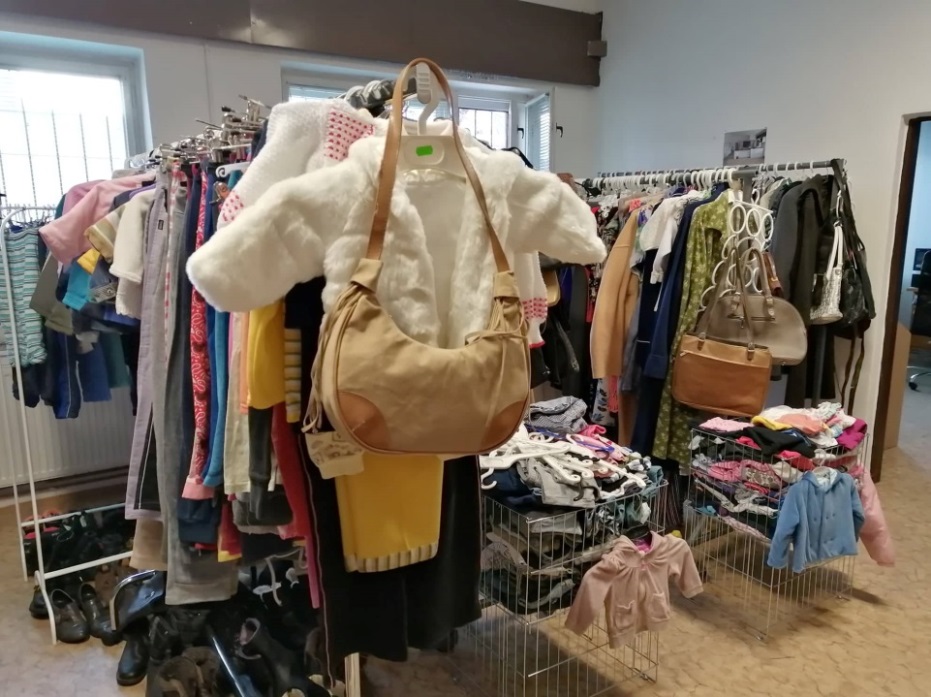 ZPÁTKY DO ŠKOLYVEŠKERÉ OBLEČENÍ A OBUV
 ZA 10,-KČ/KSAKCE PLATÍ OD 6. – 30. 9. 2021Otevírací doba:Pondělí:  10.00  -  16.00 hod.Úterý:      12.00  -  16.00 hod.Středa:    10.00  -   16.00 hod.Čtvrtek:   12.00  -  16.00 hod.Pátek:        9.00  -   12.00 hod.KOMUNITNÍ BAZÁREK SE NACHÁZÍ NA ULICI KOMENSKÉHO 38, ŽIDLOCHOVICE.